Publicado en Madrid el 27/07/2018 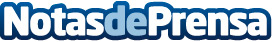 Masajes Relajantes Madrid, un lugar donde la calidad de vida mejoraLa actualidad se caracteriza por la falta de tiempo y prisas en todo lo que se hace, generando así un estado de estrés en la sociedad en general. Un masaje relajante resulta ser la solución que mejora la calidad de vidaDatos de contacto:RodolfoNota de prensa publicada en: https://www.notasdeprensa.es/masajes-relajantes-madrid-un-lugar-donde-la Categorias: Madrid Medicina alternativa Bienestar http://www.notasdeprensa.es